Ansökan om foto- och/eller filmtillstånd på Carlanderska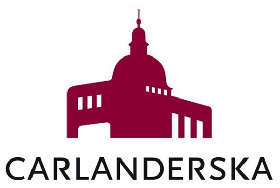 På Carlanderska gäller ett generellt foto- och filmförbud. Reglerna gäller alla som visats i lokalerna. Syftet är att skydda patienters, anhörigas, besökares och anställdas personliga integritet, att minimera risken för att känslig patientinformation publiceras och sprids samt att förhindra otillbörlig dokumentation av känsliga tekniska installationer. Med detta förbud vill Carlanderska tillhandahålla en säker och trygg miljö för alla som vistas och arbetar här.Tillstånd fotografering och filmningCarlanderska bedriver vård med höga krav på kvalitet och sekretess. En patient eller anhörig som söker hjälp har rätt att få göra det utan att någon otillåtet filmar eller fotograferar. Även personalen har rätt att ge vård utan att fotograferas eller filmas, vilket kan leda till upplevelse av stress och obehag och därigenom riskera patientsäkerheten. Undantag kan göras från förbudet om fotografering och filmning, med som grund att inte Carlanderskas verksamheter störs och under förutsättning för bevarad sekretess. Personer som fotograferas eller filmas ska uttryckligen ge sitt medgivande till detta och det åligger filmande företag att skriftligt få deras godkännande. Vid intresse av att filma eller fotografera inom Carlanderska sjukhusets område, fyll i nedanstående uppgifter och skicka in till Carlanderska varvid en första bedömning görs med återkoppling därefter. Sänd ifylld blankett till Carlanderska Sjukhuset, Kommunikationsavdelningen, Carlandersplatsen, 405 45 Göteborg alternativt maila till cmc-info@carlanderska.seNamn på ansökande företag/organisationNamn på person som ansökerKontaktuppgifter, telefon, mailadressSyfte med film/fotoHur ska materialet användas?När önskas filmning äga rum?Hur lång tid beräknas filmningen ta?Vilka miljöer/ verksamheter berörs?Jag har tagit del av Carlanderskas förutsättningar för fotografering och filmning, JA Jag har tagit del av Carlanderskas förutsättningar för fotografering och filmning, JA 